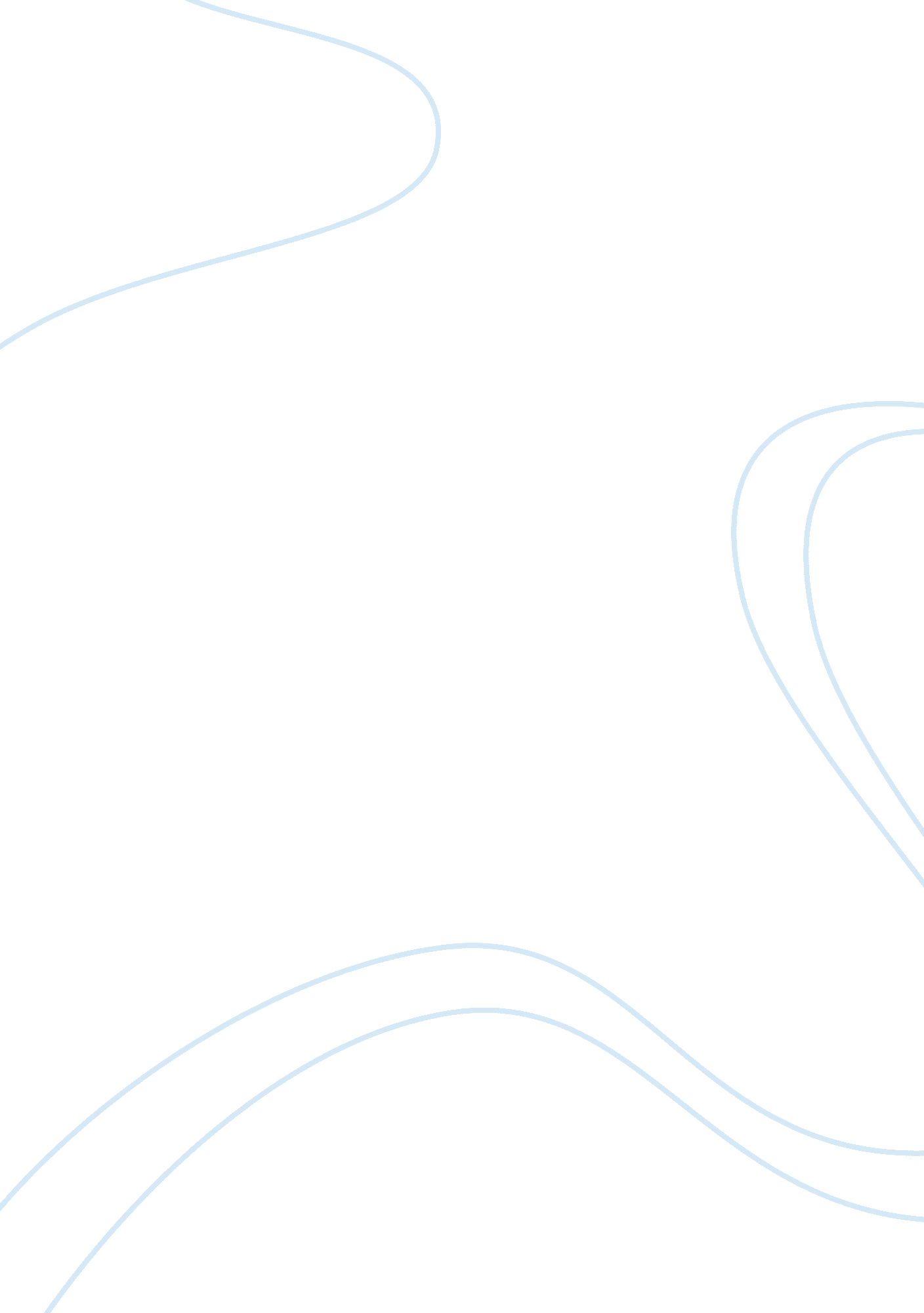 Literature review of theories on culture and diversity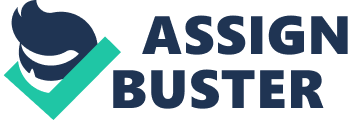 Contents 2. 8 Pull offing Diversity in the work topographic point In this chapter the research worker will supply reappraisal theories relevant to the stated research inquiries. The civilization is the of import topic that can be explained and defined in many ways. The Hall ( 1976 ) explains the civilization as a adult male ‘ s medium that forms the human life of an person. Consequently there is non one stage of human life that is non influenced by civilization. This means personality, how people behaves to others and show themselves, how they move and solve the issues, how their critics are planned and put frontward, every bit good as how authorities and economic systems are put together and map. Harmonizing to Hofstade, ( 1997 ) civilization is the corporate scheduling of the head based on values. Stark ( 2001 ) , suggested that diverseness non merely includes race and gender, but besides ends, values, function outlooks and ideas. Therefore there is an infinite scope of person ‘ s features and experiences that can be labelled diverse. They can include elements such as age, sexual orientation, faith, physical disablement, life manner, physical visual aspect, economic position, instruction, household type and geographic orientation Thomas ( 1991 ) credits the outgrowth of diverseness, as an issue, to three factors: the planetary market which makes making concern intensely competitory, the altering composing of the work force ( Toosi, 2002 ) , and the addition in persons observing their differences alternatively of contending what makes them alone. A broader definition and the outgrowth of diverseness as an of import issue, helps put the phase for diverseness being recognized as a possible beginning for competitory advantage Perry and Mankin ( 2004 ) identified the importance of perceptual experience in act uponing trust in direction. They identified that staff perceptual experience of direction turnover increases trouble in achieving employee trust as it instils feelings of insecurity. Lee and Brand ( 2005 ) found a positive correlativity between perceived personal control over the physical environment and self-reported occupation satisfaction. They besides found that sensed personal control was positively related to workplace satisfaction. The perceptual experience of direction support will positively impact upon trust. Research has found ( Stokols et al. , 2002 ) that greater perceived support for creativeness at work is associated with lower emphasis and greater occupation satisfaction Cultural diverseness has an of import topographic point in the communicational jobs in transnational or planetary concern. Informing incompletely about cultural construction and belongingss of an employee group causes incorrect appraisals in the period of public presentation rating, measuring and, in general, the determination devising of direction ( Akova, 2000 ; Deniz, 2000 ) ; in most transnational or planetary concerns troubles are encountered in the public presentation ratings of employees because of cultural demands of demoing diverseness. For case, Americans prefer the proclamation of their public presentation consequences straight to themselves, whereas Asians by and large indirect ways. Therefore, development of a standard public presentation rating system applicable in all sections of most transnational or planetary concerns would non be realistic ( Arslan, 2001 ) . From an employee position, research has shown that persons who perceive that diverseness is supported and encouraged in their workplace are likely to keep positive attitudes towards their organisation, their occupation and their calling ( Hicks-Clarke and Iles, 2000 ) . Such workplaces are characterized as holding a positive ambiance or “ clime for diverseness ” , where this term is conceived of as the extent to which “ human resource diverseness is valued and in which employees from diverse backgrounds feel welcomed and included ” ( Hicks-Clarke and Iles, 2000, p. 324 ) . Conversely, other surveies have found that employees who do non experience valued because of their race and ethnicity consider that this negatively affects their occupation and calling satisfaction and occupation engagement ( Cox, 1993 ) and their ability to interact with others ( Kossek and Zonia, 1993 ) . West and Mayor ( 1997 ) in their survey concluded that features of top direction squad members affect the administration ‘ s capableness to seek out and concentrate to compelling information about future conditions and competitory environments. 2. 2 Different attack in pull offing the culturally diverse organisation: The basic construct of pull offing diverseness accepts that the work force consists of a diverse population of people. By gaining the difference between the employees and if it is decently managed this will go a great plus for the administration and work to be done will be more efficient and effectual. Race, civilization, ethnicity, gender, age and disablement are illustrations of diverseness factors. ( Bartz, Hillman & A ; Lehrer, 1990: 321 ) There are many definitions diverseness direction, but the kernel of the construct contents that ; “ Diversity direction is founded on the premiss that tackling the differences of a diverse population of people, will make a productive environment in which everyone feels valued, where their endowments are being to the full utilised and in which organizational ends are met ” ( Kandola & A ; Fullerton, 2000: 8 ) Social scientists have been seeking for long to place the relationship between civilization and behaviour of the people in different parts. In many ways civilization is no longer a nomenclature but it is interpreted as the set of guidelines for a society to populate in ( Venken 2002 ) . On reflecting on this position the organisations can be viewed as the minor societal establishment. In general, civilization is a obscure construct and many scientists have tried to specify it in many ways and measuring of this construct related to the definition ( Perks and Sanderson 2000 ) . Human resource direction have tried to set frontward the importance of the cultural diverseness in concern while the research exists merely in the countries of human resource direction such as enlisting, organisational socialisation and in service preparation, it is widely viewed that there is a deep survey needed in the field of cultural issues. ( McGuire et al, 2002 ) . The diverseness motion is hailed by many as a positive alteration, in which organisations voluntarily prosecute in a procedure of systemic cultural transmutation designed to extinguish any farther signifiers of exclusion. This development coincides with a general alteration in the political clime seeking to change by reversal many of the legal authorizations of the old decennaries, most notably affirmatory action. To reenforce the coveted province of pull offing diverseness at the organisational degree, revised recruiting, assessment, development, and reward systems, every bit good as an enforceable diverseness policy demand to be implemented ( Allen and Montgomery, 2001 ; Hemphill and Haines, 1998 ; Miller, 1998 ) . Ingley and Van der Walt ( 2003 ) have developed the two different models to depict the diverseness related to determination results in houses. The determination results can be related to the public presentation result of the house because all determinations affect how a house can utilize its resources to make its public presentation ends. Therefore, the models can be utile to understand the connexion between diverseness and house public presentation. The first model in figure 1 shows how the results of the determination procedure in boards are mediated by changing sums of diverseness. If the board is diverse so the result, harmonizing to this model, can be unintended which may take to the result that was originally intended. Furthermore, the model shows how diverseness on the other manus can take to an unintended but a more originative result than was intended, or lead to a state of affairs where an understanding can non be reached because of irresolvable struggles ( Ingley and van der Walt, 2003 ) . The model has the rubric “ Intended, unintended, and realized results of diverseness and board kineticss ” and is illustrated in figure The 2nd model is displayed in figure 3. 2 and it shows diverseness related to the strategic context and the quality of the determination procedure of the board. The model shows that in a stable and safe concern environment, more diverse boards may bring forth low quality determinations in contrast to more homogenous boards. The literature points out that diverseness in boards suits houses which operate in a more disruptive and altering environment where the strategic complexness is high ( Ingley and van der Walt, 2003 ) . The model can be helpful in explicating differences between industries. The model is called “ Diversity, strategic context, and board determination quality ” and is illustrated in figure 3. 2. There are legion surveies that implicate that diverseness in houses is a positive and possibly even necessary facet to see when the members of the BoD and TMT of a house are appointed. Five statements for diverseness are presented by Wang and Clift ( 2009 ) . First, the market is going more diverse. Therefore, the houses could profit from accommodating to the clients different demands, and from making a deeper apprehension for the market and the clients. Second, an person ‘ s beliefs, properties and cognitive operation are changing with variables such as age, gender, and race ; this implicates that creativeness and invention is enhanced by diverseness. Third, the assortment of positions that emerge from diverseness could take to a wider scope of options for the determination shapers to measure, which enables them to acquire a more effectual job work outing procedure. Forth, diverseness may take to an improved apprehension of the environing environment. Finally, diverseness may heighten concern in a planetary market place due to the cultural and cultural dimensions of diverseness, therefore, heightening the apprehension of different civilizations ( Wang and Clift, 2009 ) . Furthermore, Martell and Caroll ( 1995 ) say that creativeness and invention are closely related to a diverse group of people, which in bend makes it easier for the TMT to be flexible in a changing and dynamic concern environment ( Carson et al. , 2004 ) . 2. 3 EFFECTIVENESS OF DIVERSITY MANAGEMEMNT: It has been in the treatment among the research workers about the effectivity of the diverseness direction in the organisation or concern. The research workers and direction guru ‘ s have argues assorted benefits of the diverseness direction of the different organisations that have increased the diverseness steps of their organisation. But the of import parametric quantity to be found is under what status the diverseness step of the organisation at its upper limit. Harmonizing the Haas ( 2008 ) the diverseness measuring is methodologically complicated. And due to the assortment of factors and situational results of different surveies are non able to finish. Hass distinguishes three chief theories concentrating on the function of gender, ethnicity and age factors to happen out the house ‘ s public presentation. He used societal individuality theory based on Festinger ‘ s work ( 1954 ) to analyze the persons comparing themselves with the others in the organisation. this comparing causes the squad members to reflect on their public presentation degree and it will take to positive or negative degree of self image to belong the other group. This will do to increase the overall public presentation of the group. This comparing can be of single degree or on group degree to increase the public presentation. The group comparing will do the group strong and it will ease the communicating among the group members. Another position of the Hass is the similarity-attraction theory ( Byrne, 1971 ) . Based on the demographic features the persons perceive that they belong to similar groups and which nurture the trust, common cooperation and interaction among the group. It will take to the formation of the subgroups therefore doing the less operation of the squad at big. The 3rd position distinguished by the Haas is information processing and determination devising theories ( Gruenfeld et al 1996 ) . Harmonizing to this position the heterogeneousness within a group causes the betterment in information exchange and it enables the determination devising. Normally the different group members have great assortment of resources utilizing more diverse webs than the homogenous webs would make. It is to be noted that the this position pertains with the positive result of the diverseness where as the other is more looking to the negative result of the group structures and procedures. In Haas ‘ s survey of diverseness and squad public presentation linkage the first two position are much more supported by the consequences of the empirical surveies reviewed than the 3rd one. Most of the surveies conducted by others gave negative consequences of the diverse groups and constructions. So it can be conclude here that the elegance of the information processing and cognition diverseness position is defined by the messy world and of the interpersonal and group procedure in the organisations. In other words the power of diverseness is meets the world of diverseness of power and involvement ( Klein and Harrison, 2007 ) . The context of the diverseness and the effectivity is addressed by the Lopez Fernandez and Sanchez Gardey. For this the diverseness is defined in the multidimensional point of position tie ining the democratic diverseness and human capital diverseness. In the theoretical model the Lopez and Gardy emphasis that the diverseness does n’t act upon the organizational or group public presentation straight but it is more influenced by the procedure like determination devising procedure. Besides the different constellation of human resource patterns may impact the organisational kineticss otherwise, and at the terminal the group may hold different affects on workgroup public presentation and sustainable competitory advantages. So in order to pull out the benefits from the diverse work force the companies need to strategically put the human resource operations and systems. Lopez and Gardy found three different HRM orientations. The Individualistic control orientation The group development orientation The group control orientation The individualistic control orientation is mentioning to an orientation which is characterized by the Focus on persons instead than on the work groups. Rigid control mechanism and small ego control within the work groups Strong market orientation for accomplishing human capital instead than stressing the intra organisational development of human capital The group development orientation is characterized by the A strong focal point on the work force instead than on persons A system of unfastened and flexible Human resource pattern which allow egos control within the work groups A focal point on the intra organisational development of human capital The group control organisation is characterized by the A strong accent on groups Rigid external control mechanism and a small ego control Preference for external markets to enroll employees and no emphasis on intra organisational development of human capital Harmonizing to the survey conducted by the Hardy and Lopez it is found that the single form hinders the determination doing procedure in the diversified groups. The survey besides conclude that the to further the cognitive benefits of the diverseness, a corporate and synergistic HRM orientation suffices to benefits from the work group diverseness. 2. 4 ADVANTAGES OF DIVERSITY IN WORKPLACE: In many ways the culturally diverse organisation is considered as the plus and resources. The diverse work force is progressively helpful when the organisation is practising new thoughts or spread outing the concern programs, if the organisations are able to acknowledge the diverse potency on the work force so the greater advantage can be obtained ( Iles 1995 ) . There are a overplus of literatures claiming the public presentation advantages of the diverse work force over the homogenous work constructions ( Cox, Lobel and MacLeod, 1991 ; Cox and Blake, 1991 ) . one of the advantage is the redundant options for the multi cultural organisations in pulling and retaining the best endowment. the capablenesss and accomplishments of the minorities and adult females offer a broad labour pool. The organisations that are able to pull and retain the minorities and offer the gradual calling promotion intervention in the formal manner addition competitory advantage and high quality human resource persons. Research workers suggest that diverseness provides benefits to organisations, including: the capableness to pull and maintain the best endowment available ; reduced costs due to take down turnover and fewer cases ; enhanced market apprehension and selling ability ; greater creativeness and inventions ; better job resolution ; greater organisational flexibleness, better determination devising ; and better overall public presentation ( Cox, 1993 ; Cox andBlake, 1991 ; Cox, 1991 ; Robinson and Dechant, 1997 ; Carlozzi, 1999 ; Griscombe and Mattis, 2002 ; McAllister, 1997 ; Watson et al. , 1993 ) . These benefits have the possible to act upon organisational public presentation and the bottom-line. Besides the diverse work force is more of import to run into the demands and accomplishments for viing and to fulfill the patronage in the highly viing planetary market place. Such diverse organisations have a strong apprehension of the demands of the legal, political, societal, economic and cultural environments of foreign states ( Adler, 1991 ) . Second in high-tech industries the broad scope of endowments generated by the cultural and gender diverse organisation becomes a immense advantage ( Morgan 1989 ) . The diverse organisation are seems to be superb in the job resolution and have better ability to pull out the significances this will assist to reflect the battalion of intending irrespective the group thought. The diverse organisations tend to possess more organisational flexibleness, and are better able to accommodate to alterations. Womans, for case, are said to hold higher tolerance for ambiguity than work forces ( Rotter and O’Connell, 1982 ) . 2. 5 DISADVANTAGES OF DIVERSITY AT WORK PLACE: As in the many system the diverse organisation has besides its disadvantages over its moderate advantages. In job resolution state of affairss the extraordinary cost in the fiscal and clip resources may invalidate the benefits of the diverseness and it can take to the dysfunctional struggles. Diversity is non suited for the state of affairss in the uncertainness and complexness which may take to the defeat and confusion. Some clip diverseness can do troubles to come to a determination on a peculiar class of action and it may ensue in developing the negative synergism and cultural clangs in within the squad or organisation. Traditionally the cultural struggles within the organisation between the minority and bulk groups are solved in the favour of the bulk groups this will do the presenting full public presentation by the minority members in the critical state of affairss. O’Reilly ( 1992 ) found diverseness to be associated with lower degree of psychological designation with group members which would be given to take away from overall public presentation and consequence in inauspicious effects on organisational steps of productiveness, absenteeism and turnover. Homogeneous groups have been found to surpass culturally diverse groups peculiarly where there are serious communications issues which make it more hard for everybody to do optimum parts to the group attempt ( Sheridan, 1994 ) . The absenteeism and higher turnover are the two chief jobs identified in the multicultural organisations. Several researches shows that since 1960 ‘ s the absenteeism among the minorities and adult female is systematically higher on absenteeism and turnover than their bulk opposite numbers O’Reilly ( 1992 ) . There are besides downsides with diverseness. Ingley and Van der Walt refer to a survey conducted by Milliken and Martins ( 1999 ) where some of the findings are indicating on the negative facets of diverseness. First, there could be jobs with integrating. Second, the turnover of members is higher in more diverse groups. Third, diverseness could take to affectional costs ( Ingley and van der Walt, 2003 ) . Another issue sing the negative effects of diverseness is communicating and coordination between members in a group as heterogeneousness could suppress the effectual usage of accomplishments and cognition ( Van der Walt et al. , 2006 ) . Groups that are more diverse have a lower degree of member satisfaction although this consequence diminishes when the group stays together for a longer clip ( Ingley and van der Walt, 2003 ) . 2. 6 CHALLENGES WHILE PURSUING THE IMPLEMENTATION OF THE ORGANIZATIONAL DIVERSITY However the success of some organisations when make up one’s minding to pull off their diverseness, there are besides some that have failed while trying the same. There are several ground to be linked for the failure of in the enterprises of the diverseness initiatives. One of the grounds is the deficiency of top direction engagement. The long term effectivity of the organisational civilization is limited in these organisations where the deficiency of top direction induction chiefly prevailing ( Konal, Prasad, Pringle, 2006 ) . Some organisations are still sing the diverseness in the legal and conformity facets merely and are non turn toing the of import management/leadership qualities needed for the execution at the manus. Harmonizing to Susan Meisinger ( 2008 ) many organisation dressed ores their variegation wholly on the issues around representation and conformity. If the organisation include the “ diverse ” work force and they use engaging policies that are in rigorous conformity with the jurisprudence they believe that their diverseness scheme is a success. Mullins ( 2008 ) besides states that the diverseness schemes in order to be successful must besides concentrate on accomplishing strategic concern consequences and expression for ways to leverage diverse groups of workers to make new chances for success. Others are avoiding to turn to the specific cultural definitions that are present in each state ‘ s specific demands and develop a diverseness scheme around those demands to guarantee that the organisational ends will be fulfilled. Another position is the wage for public presentation developed by the Trompenaars ( 1994 ) , harmonizing to him many directors around the universe are in favour of this rule but they translate otherwise the footings pay and public presentation. The civilization is a clip depended term and it will undergo alterations due to the economic tendencies or migratory tendencies among the others. This will impact the organisation and as in like the civilization. The cultural values alterations as the state ‘ s value alterations. This phenomenon will do the new challenges for directors that needed to accommodate their direction manners in order to run into the organisational ends. It is to be noted that the all alterations in the employees cant be addressed by the direction in the same mode. ( Cross, 2000 ) While developing the successful diverseness initiatives directors may come across different barriers and challenges. Superficial or non decently implemented diverseness enterprises will do the negative affects doing the injury to the organisation construction. Mutton and Hernandez ( 2004 ) brought some of these barriers after carry oning a deep survey on a assortment of industries and they conducted series of conversations with the participants that shows the barriers to these enterprises. Organizational civilization: while seeking to magnify diverseness issues to all parts of the organisation, diverseness directors need to carefully research the organisation ‘ s civilization in order to be able to border and pass on the issues of workplace diverseness in an effectual mode. For illustration, taking a subjective attack while explicating diverseness issues to an analytical and additive type of civilization, might go a barrier when seeking to acquire the coveted point across Middle direction and employee buy-in: Lower degrees of direction and the general employee population do non cognize what it is they are covering with when turn toing these diverseness enterprises, therefore ensuing in lower degrees of buy-in. Kreitz ( 2008 ) identifies three elements that are critical when implementing diverseness enterprises, but have proven to be challenges for some organisations: Top direction committedness The skilled preparation and comprehensiveness of organisational cognition HR possesses Shared apprehension that pull offing diverseness is non an stray job to be solved but an on-going and drawn-out procedure Stockdale and Crosby ( 2004 ) supply a list of errors to avoid while implementing diverseness enterprises. This list is the consequence of what assorted writers call, “ Common diverseness traps ” : presuming that short-run preparation will be adequate neglecting to associate diverseness to the organisational mission and cardinal merchandises waiting to roll up all possible informations and disregarding employee perceptual experiences as informations for taking action waiting for everyone of import to be exhaustively behind the attempt non paying attending to the impact of opposition people in of import places insulating the attempt in one section ( such as human resources ) or under one individual non distinguishing between good purposes, normally contained in verbal looks of support of diverseness, and the impact of specific institutional actions that go against diverseness non constructing alliances and support with different stakeholders who may fear that the diverseness attempt will non include them presuming that pull offing diverseness is merely “ good common sense and people accomplishments ” mensurating success by the measure and magnitude if diverseness activities and events, instead that the impact on the work and people Tjoswold and Leung ( 2003 ) identifies determination devising to be negative impacted because of jobs with communicating in a cultural diverse organisation. Since the spoken word is interpreted otherwise struggle could originate from differences in values and norms. Even written communicating is interpreted otherwise depending on your values and norms. One really interesting determination is from the article “ Managing Functional diverseness, hazard pickings, inducements for squads to accomplish extremist inventions ” from Cabrales, Medina, Lavado, Cabrera ( 2008 ) where they have found that the multifunctional squad has some disadvantages in making consensus due to the diverseness of positions 2. 7 HOW TO ACHIEVE SUCCESSFUL IMPLEMENTATION OF DIVERSITY IN ORGANIZATIONS Some research workers every bit good as experts have mentioned different ways that can assist organisation ‘ s success in their variegation methods. Out of the many in the overplus of literatures the research worker found a few that come in line with the research sphere. Below the research worker nowadays a few of them which are divided in different classs for the easier apprehensions. Clear definition of what diverseness means to the organisation: by this definition itself we understood that the demand of clear image and ground in the variegation procedure. Each administration should hold their clear principle in making the diverseness initiatives. As Schmidt ( 2004 ) mentioned, organisations should divide between variegation that are based in confronting the legal deductions and of policy character between those that are truly invested into accomplishing the enlisting of people and endowments that they identify as good to the enterprises. Besides harmonizing to the Helms, Dye and Mills ( 2009 ) there should be clear apprehensions between the direction of variegation and the impression of equal employment chances enterprises. Stockdale and Crosby ( 2004 ) suggest the demand of incorporate human direction systems at the corporate scheme degree for the variegation procedure. Top direction support: an effectual variegation procedure has 100 % supports from the top direction ( Schmidt 2004 ) . Basically it is to be understood that there should be strong vision of variegation ends and the ways in which it attains the ends. The end should be organised to supervise through the top degree of direction and this support should be consistent in the variegation procedure and should turn to the importance of the enterprises. Stockdale and Crosby ( 2004 ) All around employee engagement is necessary: apart from holding the top leading support it is to be noted that the support from the employees at all degrees of administration is of import in the diverseness initiatives. Mutton and Hernandez ( 2004 ) suggest that holding a strong diversity/compliance professional aid in presenting the high degree of committedness to the remainder of the administration. One of the other method in guaranting the employee committedness is developing the public presentation steps, answerability enterprises and rating enterprises. Creation of the work groups is of import where the treatment about the diverseness is carried out and a group leader will be needed to describe the employee concern to the top direction sporadically. This method of employee induction will assist to develop the diverseness in to the nucleus civilization of the administration. Delegate a sensible growing period: the variegation can non be taken from a speedy point of position, they should be viewed as the long transformational procedure alternatively. The administration and direction demand to understand variegation procedure need clip before harvesting the benefits can be appreciated. As in any system the integrating of new methods and procedure to the administration civilization will take clip. With diverseness initiatives the administration must see a test and mistake period until the declared benefits of the variegation can be found. So this is the ground why the administration do non give excessively early in the procedure of variegation procedure. Stockdale and Crosby ( 2004 ) suggest to pilot and experiment the state of affairss and promote an environment of larning from experience where errorless execution is non expected. In general, clear and incorporate direction patterns besides can be observed during the execution of the diverseness enterprises. All directors should set their upper limit attempts to accomplish the huge significance of what it means diverseness. Both the structural and cultural alterations are needed to implement the successful diverseness schemes. Directors of the organisation must put to death and follow certain figure of procedures to harvest the benefits of the diverseness. Some of the direction pattern includes mark enlisting, instruction and developing plan intended for the underrepresented persons or groups, calling development, flexible work agreement, mentoring, workshop among the others ( Helms 2009 ) . Helms besides mentioned the other success factor that must be present at the minute of an organisation decides to put to death diverseness. 2. 8 Pull offing Diversity in the work topographic point The term diverseness direction have emerged in the recent clip as a voluntarily corporative enterprise directed at the systematic enlisting and retainment of employees belonging to the diverse societal individuality groups. ( Prasad, Pringle and Konrad, 2006 ) . The voluntary organisational actions are intended to develop the greater inclusion of the employees from assorted spheres into the formal or informal organisational construction through particular policies and plans. Further to this impression some view the diverseness direction and their part will add competitory advantages to the organisations therefore bettering its concern public presentation. The directors of the organisation demand to develop different accomplishment sets to accomplish the success of their organisation and their ain benefits. These developments doing many enterprises can do the ideal environment that works of course for the entire diverseness within the organisation. ( Thomas 1992 ) . A good pattern for the organisations that aim to pull off the diverseness would be to look into what are the patterns required for a good diverse workplace environment. Taylor Cox ( 1993 ) suggests that organisations need to undergo the transmutation to accept the multiculturalism within the organisations. Harmonizing to Taylor the aim of pull offing the diverseness is to absorb the all socio cultural backgrounds to the organisational nucleus civilization to magnify the organisation ‘ s full potency. It is to be see that the directors will derive the benefits in construing these definitions in to the organisational civilization and use accomplishments consequently. The multicultural organisation is defined by Cox with the undermentioned features. A civilization that grows and esteem the cultural differences. Pluralism as civilization soaking up procedure Full structural integrating Full integrating of information procedure An absence of institutionalised cultural prejudice in human resource direction systems and patterns A lower limit of intergroup struggle due to the proactive direction of diverseness Harmonizing to Cox, in order to obtain positive consequences from pull offing the diverseness procedure an organisation should transform in to multi cultural organisation. Cox proposed a theoretical account for the organisation in order to accomplish the organisational alteration. The figure given below shows the theoretical account and depicts its significance. Figure-1: theoretical account of be aftering the organisational alteration Leadership: it refers to the personal required for standing house on implementing the alterations. To implement the organisational alteration the support from the top direction is important and it is anticipating that all directors should show this degree of support. Directors need to be committed in the direction countries like the inclusion of diverseness into the concern scheme of the organisation, alteration to the organisational human resource patterns. For illustration the public presentation assessment and compensation systems, the committedness to maintain the mental and fiscal support in to this aims for a period of old ages until the end has achieved. The period mentioned in the sense the developed value acquire the acknowledgment of as other organisation ‘ s nucleus value is recognized. Research measuring: the measuring includes the aggregation of the information or cognition about the diverseness related issues. The measuring includes the information for the organisational civilization, traditional Equal chance profile informations, analysis of attitude and perceptual experience of the employees. And informations that highlights the differential calling experiences of members from different cultural groups. This type of measuring will turn out its importance, foremost, when measuring the surfacing issues and concerns that may be utile to turn to in the instruction procedure. Second when placing countries of organisational civilization, direction patterns and interpersonal dealingss where alterations are needed and to supply hints as to how to do those alterations. Third this research can go the agencies of measuring the alteration attempts. Education: instruction has an of import function in the organizational development in pull offing the diverseness. The instruction is besides intended to include the senior direction and after this the full administration should besides take part in the instruction procedure. The instruction procedure should be a uninterrupted and periodical one and non like a seminar. The outside experts on the affair are normally the 1 that lead these instructions, but the engagement of inside experts to make a sense of committedness is besides an option. Culture and direction systems audit: the audit of the civilization and direction system is of import in accessing the public presentation degree of the diverseness and to do certain there is no colored direction pattern within the administration and this will better the efficiency of the administration. Another of import facet of the audit is to place the different method in which the organizational civilization may be inconsistent with the demand of a diverse work force. Follow-up: the principle behind the followup is to set up the answerability for the consequences and to develop expressed mechanism for the rating of the effectivity. Another of import facet is to supervise the alteration procedure in the administration. During the early stage of the administration development attempt, strategic answerability lies with the senior direction. While the operational answerability for supervising the alteration procedure is assigned to the diverseness officer. Finally the duty of continuing the alteration procedure within the transmutation period is with every director. This theoretical account for a multicultural organisation shows ideally what an organisation with a greater opportunity to win when implementing diverseness enterprises might look like. Organizations need non to get down a series of stairss to go an indistinguishable reproduction of this theoretical account, but can utilize it as a usher in their journey to fix their basis in the way of presenting these enterprises. The involvement and execution of a diverseness enterprise will be guided by the single demands and pursued ends of each organisation. Hopefully their debuts will take to more unfastened, flexible and originative working environment where each person, irrespective of their differences, can accomplish their single ends and is able to to the full develop its endowments, merely as Cox predicts. Diversity initiatives to be effectual demand to be implemented at all degrees and in all facets of the organisation. ( Marquis, et al. , 2007 ) They besides guide organisation ‘ s attendings in the way that without decently designed and articulated enterprises, diverseness aims and leading will be wasted. There are stairss to accomplishing successful execution of these enterprises every bit good and challenges and barriers. Next we present what success and failure of these enterprises look like. 